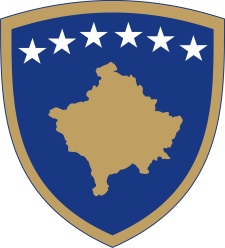 Republika e KosovësRepublika Kosova - Republic of KosovoQeveria - Vlada - Government                       Br. 01/114              Datum: 07.11.2016Na osnovu  člana  92 stav 4. i člana 93 stav 4 Ustava Republike Kosova, člana 4 Pravilnika br. 02/2011 o oblastima administrativnih odgovornosti Kancelarije premijera i ministarstava, izmenjen i dopunjen  Pravilnikom br. 07/2011, i člana 19 Pravilnika o radu Vlade Republike Kosova br. 09/2011, Vlada Republike Kosova,  na sednici održanoj 07 novembra  2016 godine, donela:ODLUKU Usvaja se koncept dokumenta za Geološku službu Kosova.Obavezuje se Ministarstvo ekonomskog razvoja i druge nadležne institucije da sprovedu ovu odluku u skladu sa Pravilnikom o radu VladeOdluka stupa na snagu danom potpisivanja .                                                                                                           Isa MUSTAFA     ____________________________                                                                                                    Premijera Republike Kosovo Dostavlja se:•Zamenicima premijera•svim ministarstvima  (ministrima )•Generalnom sekretaru KPR-a•Arhivi VladeRepublika e KosovësRepublika Kosova - Republic of KosovoQeveria - Vlada - Government                       Nr. 02/114              Datum: 07.11.2016Na osnovu  člana  92 stav 4. i člana 93 stav 4 Ustava Republike Kosova, člana 29. Zakona br. 03/ L-048 o upravljanju javnim finansijama i odgovornosti, sa izvršenim  izmenama i dopunama,    člana 4 Pravilnika br. 02/2011 o oblastima administrativnih odgovornosti Kancelarije premijera i ministarstava, izmenjen i dopunjen  Pravilnikom br. 07/2011, i člana 19 Pravilnika o radu Vlade Republike Kosova br. 09/2011, Vlada Republike Kosova, na sednici održanoj 07 novembra  2016 godine, donela:ODLUKU Usvaja se zahtev Ministarstva spoljnih poslova za dodelu finansijskih sredstava u iznosu od 270.000 evra (dve stotine i sedamdeset hiljada evra), za izvrženje  obaveza prema kompaniji "Patton Boggs" po ugovoru “Usluge  lobiranja  i konsulencije”  pod brojem : MIP/216/ 13/297/215 od 28.02.2014 godine  potpisan između MSP i Patton Boggs.Sredstva iz tačke 1. ove Odluke izdvajaju se i Nepredviđenih  troškova  podprogram podprogram  nepredviđeni  troškovi sa kodom  13100, ekonomska kategorija rezervi i prenesu se  Ministarstvu spoljnih poslova (216) u podprogram konsultantskih usluga sa kodom  28600, u ekonomskoj kategoriji roba i usluga.Obavezuje se Ministarstvo finansija da sprovede  ovu odluku.Odluka stupa na snagu danom potpisivanja.                                                                                               Isa MUSTAFA                                                                                                        ____________________________                                                                                                    Premijera Republike Kosovo Dostavlja se:•Zamenicima premijera•svim ministarstvima  (ministrima )•Generalnom sekretaru KPR-a•Arhivi Vlade